1.Kako se vozač može uvjeriti da može započeti neku radnju vozilom?a) okretanjem vozilab) pogledom u vanjska zrcala i preko ramenac) pogledom u unutarnje zrcalo2. Kojom se prometnom trakom, u pravilu, dužan kretati vozač vozilom?a) prometnom trakom koja se proteže uz lijevi rub kolnikab) prometnom trakom koja se proteže uz desni rub kolinkac) prometnom trakom koja se proteže sredinom kolnika3. Što morate učiniti prije svakog mijenjanja prometne trake?a) upozoriti druge sudionike u prometu uključivanjem svih pokazivača smjerab) upozoriti druge sudionike u prometu dajući im znak pokazivačem smjerac) upozoriti vozača vozila ispred naizmjeničnim paljenjem dugih i kratkih svjetala4. Koja vozila morate propustiti na raskrižju kada svojim vozilom skrećete ulijevo?a) vozila koja, dolazeći van iz suprotnog smjera, zadržavaju smjer kretanjab) vozila koja, dolazeći van iz suprotnog smjera, skreću udesnoc) vozila koja, dolazeć vam iz suprotnog smjera, skreću ulijevo5. Što je dužan učiniti vozač koji se vozilom uključuje u promet na cesti?a) propustiti sva vozila koja se kreću cestom na koju se priključujeb) propustiti samo vozila koja mu dolaze ususretc) propustiti sve pješake koji se kreću cestom na koju se uključuje6. Kako policijski službenici mogu davati znakove sudionicima u prometu?a) svjetlosnim i zvučnim znakovimab) prometnim znakovimac) znakovima koji se daju rukama i položajem tijela7. Smije li vozač vozila B kategorije upravljati vozilom na cesti ako u organizmu imam alkohola iznad 0,5 g/kg?a) smije upravljati samo na lokalnoj cestib) smije upravljati vozilom u prometu na cestic) ne smije upravljati niti početi upravljati vozilom u prometu na cesti8. Koja vozila ste dužni propustiti na raskrižju ceste iste važnosti bez obzira na smjer iz kojeg dolaze, osim ako postavljenim prometnim znakom nije drugačije određeno?a) teretne automobileb) motocikle i mopedec) vozila koja se kreću po tračnicama9. Zašto je vozač dužan prilagoditi brzinu kretanja vozila?a) da vozilo može pravodono zaustaviti prek svakom zaprekom na cestib) da može postupiti prema prometnom pravilu ili znakuc) da može što je moguće brže stići do odredišta10. Smije li vozač svojim vozilom pretjecati kolonu vozila?a) smijeb) ne smije11. Kako ćete postupiti kada naiđete na prometnu nesreću u kojoj ima ozlijeđenih osoba?a) pomoći ćete nastradalima u nesrećib) poduzeti sve mjere da se otklone nove opasnostic) o nesreći ćete obavijestiti policiju12. Što je prometna traka?a) obilježeni ili neobilježeni dio kolnika čije je širina dovoljna za nesmetan promet jednog reda motornih vozila u jednom smjerub) uzdužni dio kolnika namjenjen za promet vozila u jednom smjeru, s jednom prometnom trakom ili više prometnih traka13. Vozite po magli. Koja svjetla za osvjetljenje ceste morate koristiti?a) svjetla za maglu ili kratka svjetlab) prednja pozicijska svjetlac) duga svjetla14. Koliko najmanje metara ceste mora osvjetliti svjetlosni snop kratkog svjetla ispred vozila noću?15. Koja prometna vozila smijete pretjecati nakon ovoga prometnog znaka?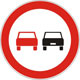 a) motocikle bez prikoliceb) mopedec) traktore16. Koji od prometnih znakova zabranjuje promet u jednom smjeru?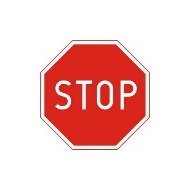 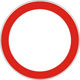 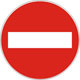       1	      		 2	              317. Na koju opasnost upozorava prometni znak na slici?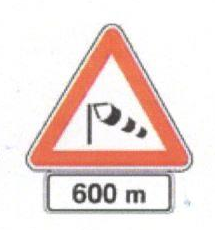 a) na jak bočni vjetar udaljenosti 600 metara od prometnog znakab) na jak bočni vjetar u duljini 600 metara od prometnog znaka18. Kako ćete postupiti pri nailasku na prometni znak kao na slici?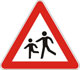 a) smanjiti brzinu vožnjeb) predviđati nailazak djece preko cestec) pripremiti se na obilaženje djece ako prelaze preko ceste19. Kako ćete prstupiti pri nailasku na ovaj prometni znak ako pješaci namjeravanju prijeći kolnik?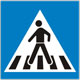 a) povećanom brzinom proći prije pješakab) smanjiti brzinu vožnjec) prema potrebi zaustaviti vozilo20. Na što ukazuje ovaj prometni znak s dopunskom pločom?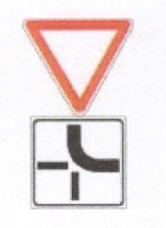 a) na položaj ceste s pravom predonosti prolaskab) na obvezan smjer vožnjec) da dolazite sa sporedne ceste21. Kako ćete postupiti u situaciji kao na slici?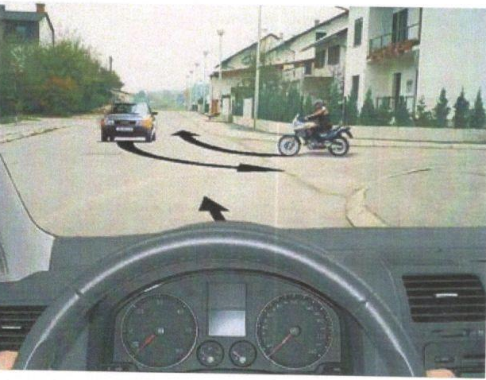 a) propustiti motocikl i voziti prije osobnog automobilab) propustiti osobni automobil i voziti prije motociklac) propustiti oba vozila22. Kako ćete postupiti u situaciji kao na slici?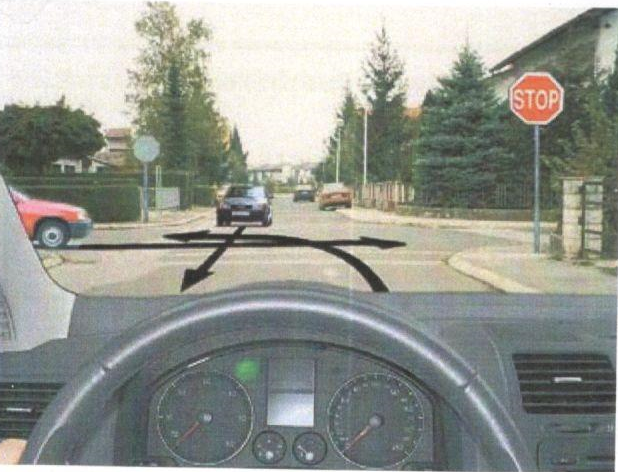 a) obvezno se zaustavitib) voziti zadnji kroz raskrižjec) voziti prvi kroz raskrižje23. Približavate se raskrižju. Na semaforu je upaljeno žuto treptavo svjetlo. Kako ćete postupiti?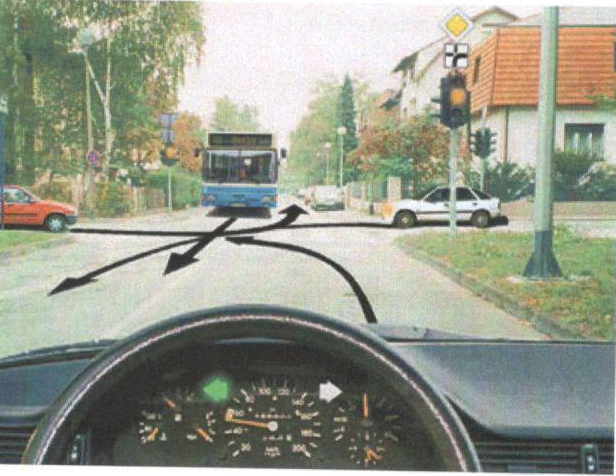 a) propustiti vozilo koje dolazi sa desne straneb) propustiit autobus i vozilo koje dolazi sa lijeve stranec) voziti prije autobusa i vozila koje dolazi sa lijeve strane24. Zbog čega morate, u situaciji kao na slici, propustit vozilo koje nailazi iz suprotnog smjera?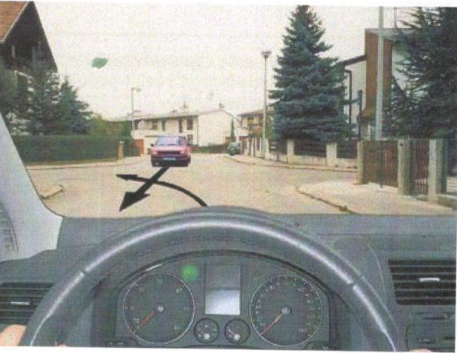 a) zbog toga što zadržava smjer kretanjab) zbog toga što nailazi s glavne cestec) zbog toga što vozilo skrećete ulijevo25. O čemu ovisi daljina puta reagiranja?a) o brzini vožnjeb) o stanju i vrsti kolnika26. Smijete li vući neispravno vozilo po cesti?a) u pravilu smijemb) smijem, samo ako je razlog za vuču nastao za vrijeme vožnje autocestomc) smijem, ako vozilom mogu razviti brzinu veću od 60km/h27. Što označuje žaruljica na instrumentoj ploči sa simbolim kao na slici?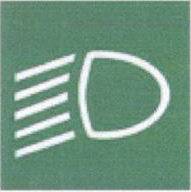 a) uključena duga svjetlab) uključena svjetla za maglu c) uključena kratka svjetla28. Kako ćete postupiti približavajući se vozilom policijskom službeniku u situaciji kao na slici ako namjeravate skrenuti udesno?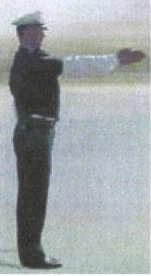 a) obvezno zaustaviti vozilob) voziti u smjeu ispružene rukec) pratiti znak policijskog službenika29. Vozilo se na cesti ispred vašeg vozila, u situaciji kao na slici, zaustavilo se. Kako  ćete postupiti?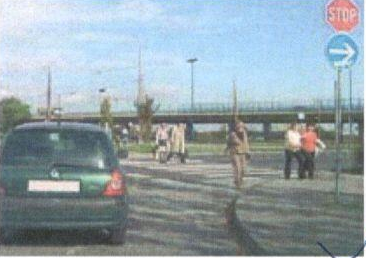 a) obići vozilo ispred s lijeve straneb) stati iza vozila i sačekati da napusti raskrižjec) zvučnim znakom ga upozoriti da nastavi vožnju30. Zbog čega se bolje uočava prometni znak u situaciji kao na slici?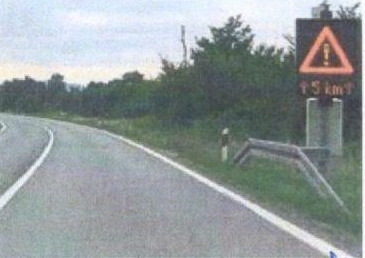 a) zbog vrste prometnog znakab) zbog velikih brzina vožnjec) zbog jačeg inteziteta svjetlosti31. Kako ćete tijekom vožnje postupiti u situaciji kao na slici?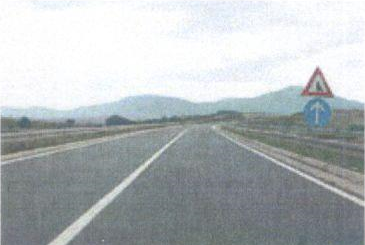 a) prilagoditi brzinu vožnje uvjetima vožnjeb) predvidjeti mogućnost uključivanja vozila na cestu kojom vozitec) na mjestu spajanja ceste skrenuti u desno32. Vozite automobil cestom u stiuaciji kao na slici. Kako ćete postupiti?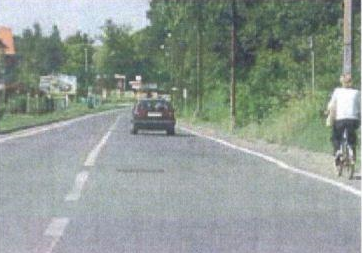 a) smanjiti brzinu i očekivati iznenadne postupke biciklistab) voziti ne smanjujući brzinu jer biciklist vozi biciklističkom stazomc) voziti na sigurnom bočnom razmaku od biciklista33. Kako ćete postupiti u stiuaciji kao na slici prije nailaska vlaka?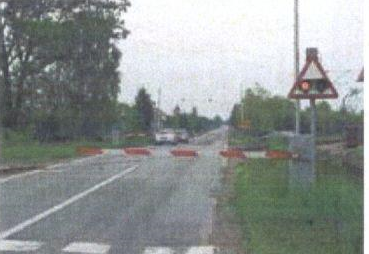 a) nastaviti vožnju između polubranikab) zaustaviti vozilo i čekati da se polubranici dignu34. Što se ne smije činiti vozilom na cesti obilježenoj prometnim znakom kao na slici?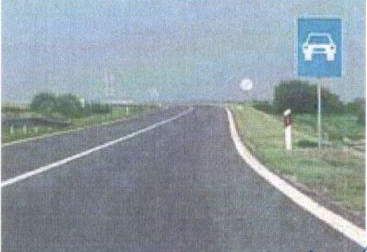 a) polukružno okretati vozilo i kretati se vozilom unatragb) voziti brzinom od 110 kn na satc) požurivati vozila ispred sebe davanjem svjetlosnih i zvučnih znakova35. Na koje opasnosti morate računati dok pretječete u situaciji kao na slici?đ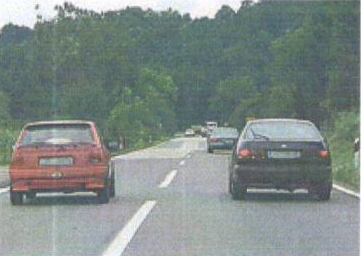 a) na vozila koja nailaze iz suprotnog smjerab) na smanjenju duljinu puta pretjecanjac) na premalu brzinu vozila koje pretječete36. Kojom se brzinom smije voziti kroz naselje u situaciji kao na slici?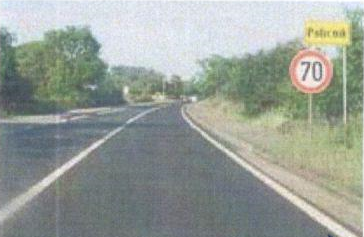 a) najviše brzinom 50 km na satb) najviše brzinom 70 kn na satc) brzinom 50 kn na sat do prvog raskrižja, a nakon toga najviše 70 km na sat37. S čime morate računati u ovoj situaciji?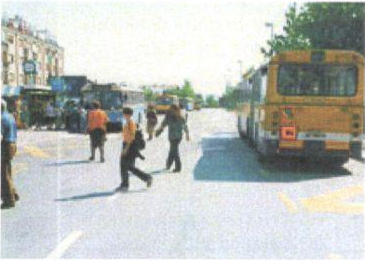 a) s pretrčavanjem djece ispred autobusab) s nepažnjom djece pri izlasku iz autobusa38. Kako se treba ponašati vozač vozila koji je započeo pretjecanje ako se iznenada pojavilo vozilo iz suprotnog smjera?a) odustati od pretjecanjab) vratiti se iza vozila koje je započelo pretjecatic) pokušati obaviti pretjecanje prije susreta s vozilom iz suprotnog smjera